  ACTIVITES NAUTIQUES - FICHE D’INSCRIPTION INDIVIDUELLECLUB NAUTIQUE DE PORNIC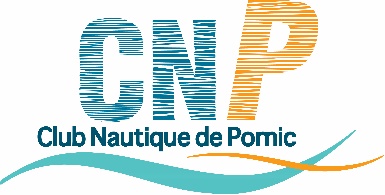 Base de la Noëveillard44210 PORNICTél : 02.40.82.34.72 – Email : infos@cnpornic.comSite internet : www.cnpornic.com COORDONNEES DU PRATIQUANT (1 fiche par personne)ACTIVITE NAUTIQUERèglement par              O Chèque          O Carte Bancaire               O Espèces              O Chèques VacancesASSURANCE complémentaireJ’atteste avoir eu connaissance de la note d’information présentant les garanties d’assurances complémentaires (affichage au club nautique de Pornic).Je reconnais avoir été informé de mon intérêt à souscrire des garanties complémentaires (capitaux invalidité et décès…), ayant pour but la réparation des atteintes à l’intégrité physique du pratiquant.J’ai décidé de souscrire à l’une des formules de garanties complémentaires.Je refuse de souscrire à l’une des garanties complémentaires et je remets le présent document à mon club.ATTESTATIONS OBLIGATOIRES POUR TOUTE ACTIVITE NAUTIQUECLUB NAUTIQUE DE PORNICBase de la Noëveillard44210 PORNICTél : 02.40.82.34.72 – Email : infos@cnpornic.comSite internet : www.cnpornic.com AUTORISATIONSJe soussigné(e)	ou représentant légal de l’enfant (1)	NATATION J’atteste ma capacité à savoir nager 25 mètres et à m’immerger et ne présente aucune contre-indication médicale à la pratique des sports nautiques. Père, Mère, grand-parent ou tuteur de l’enfant (1) ne présente aucune contre-indication médicale à la pratique des sports nautiques et atteste sur l’honneur de sa capacité à savoir nager 25 mètres et à s’immerger. En cas de non-attestation sur l’honneur : possibilité de présenter une attestation du « Test d’aisance aquatique » délivrée par un maitre-nageur ou du « Savoir nager » délivrée par l’Education Nationale, lors des cycles scolaires.Pour les stages MOUSSAILLONS (5/6 ans), si le représentant légal ne peut attester de sa capacité à savoir nager 25 mètres et à s’immerger, un test d’aisance aquatique devra être présenté.autorise le responsable du CNP à faire pratiquer sur moi, lui ou elle (1) tous les soins médicaux et toutes les interventions chirurgicales reconnues nécessaires au cours du stage et m’engage en assurer le règlement. Je m’assure de la prise en charge de l’enfant (1) par le responsable au début de cours et à le récupérer à la fin du cours. Je dégage le CNP de la responsabilité de l’enfant en dehors des heures normales du stage. J’autorise mon enfant mineur à rentrer seul après l’activité Je n’autorise pas mon enfant mineur à rentrer seul après l’activité.DROIT A L’IMAGELe Club Nautique de Pornic est susceptible de réaliser des reportages photos ou vidéos pendant l’activité nautique.Sauf avis contraire de votre part lors de l’inscription, nous nous réservons la possibilité d’utiliser des images dans nos brochures, notre site internet, la page Facebook du club ou tout autre document faisant la promotion du Club Nautique de Pornic. J’accepte Je refuseANNULATIONDans certaines conditions exceptionnelles (météos…), le CNP sera amené à modifier, écourter ou annuler le déroulement de l’activité. Un report de séance peut être proposé en fonction des places disponibles. Ces différents cas ne peuvent donner lieu à un remboursement ou un dédommagement.En cas de non-participation aux activités pour une raison médicale, un remboursement pourra être effectué sur présentation du certificat médical. Seule la part « Cotisation/licence » sera conservée par le CNP.Je déclare avoir pris connaissance des informations et recommandations requises pour réaliser l’activité, des conditions générales de vente et du règlement intérieur du CNPornic consultable sur le site www.cnpornic.comFait à 	Le	Signature précédée de la mention « Lu et approuvé »NOM et PRENOMDate de naissanceAdresse principaleAdresse de vacancesTéléphoneAdresse e-mailPersonne à prévenir en cas d’urgence (Nom et n°)Nom de l’activitéDatesHorairesTarif